SHERIDAN FIRE DISTRICT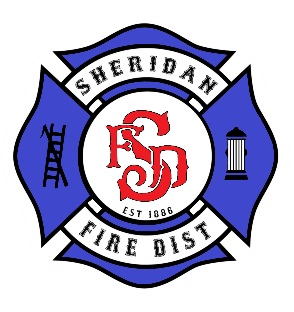 Board of DirectorsMay 16, 2023, at 6:30 p.m. Sheridan Fire District Main Station230 SW Mill StreetSheridan, OR 97378AGENDAZOOM: https://us02web.zoom.us/j/85137889230●	Meeting called to order by the Board President●	Flag Salute●	Roll Call●	Budget Work Session●	Adjournment